DRAGA DEDEK IN BABICA!LETO JE SPET NAOKROG IN NAŠA ŠOLA SODELUJE PRI PROJEKTU SIMBIOZA GIBA, KI BO POTEKAL MED 14. IN 21. OKTOBROM 2017. V TEM ČASU BOMO V ŠOLI PRIPRAVILI GIBALNI PROGRAM, NAMENJEN PRAV NAM. SKUPAJ SE BOMO IGRALI GIBALNE IGRE IN SE PRI TEM NEIZMERNO ZABAVALI. PRIDITA ME OBISKATI, POZDRAVITI IN GIBATI Z MANO.VESEL/A BOM, ČE SE MI PRIDRUŽITA VIDVA, MORDA PA TUDI OČKA ALI MAMICA. SKUPAJ BOMO SUPER EKIPA! PRIJAVITI SE JE POTREBNO PREKO WWW.SIMBIOZA.EU ALI NA TELEFONSKO ŠTEVILKO: 040 336 311  .                                     ČE VAM PRIJAVA NE USPE, SE LAHKO PRIJAVITE PREKO                                                   E – MAILA: cat.zidan@gmail.com                                      PROSIMO VAS, DA SE PRIJAVITE DO SREDE 11.10.2017                         TERMIN IN URA VADBE BO OBJAVLJEN NA ŠOLSKI SPLETNI STRANI                                                           V PETEK, 13. 10.2017                                   VSE DEJAVNOSTI SO POPOLNOMA BREZPLAČNE.IMELI SE BOMO SUPER! POTREBUJETA SAMO DOBRO VOLJO IN POZITIVNO ENERGIJO! Lep pozdrav    Katja Židan                                                              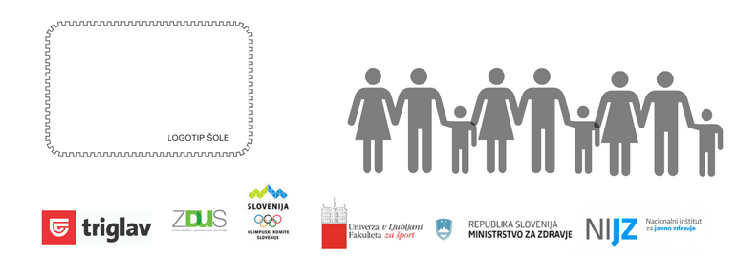 